Individual Professional Development Plan (IPDP) forEarly Childhood Administrators and Education CoordinatorsInstructionsThis document has been developed to help Early Childhood Administrators and Education Coordinators create individual professional development plans (IPDPs) for their professional growth and improvement. IPDPs include specific, concrete professional development goals based on your evaluation of your current knowledge and competencies in the domains of Rhode Island’s Workforce Knowledge and Competencies framework (WKCs) for Early Childhood Administrators and Education Coordinators.  For your convenience, we include on page 2 a link to the RIDE website where you can access the WKCs. We also include a link to the Center for Early Learning Professionals website, where you will find resources that can assist you in completing a self-reflection of your professional strengths and needs. Once you have determined your professional development goals, your next step is to develop an action plan for achieving each goal. Programs can use this form to develop an IPDP that meets requirements for DCYF licensing, BrightStars participation, RIDE CECE program approval, and State Pre-K monitoring. If your program uses its own form to document IPDPs, this form will need to include the following elements:Concrete professional development goalsA description of the process used to determine those goalsThe specific domains and sub-headings of the WKCs related to each goalConcrete action steps for achieving each goalCheckpoints to assess and document the progress made toward achieving each goalTo complete your IPDP, fill in the information on page 2. Then, use the attached goal sheets to list your goals and your plan for achieving them. Use one goal sheet for each goal in your IPDP. You can copy and paste in additional sheets for additional goals, as needed. When you are finished, save and store a copy of your IPDP in a safe place so you can retrieve it to track your progress and revise your goals, if necessary.This document can be completed electronically, by typing directly into the form and then saving it to your computer. We recommend that each time you update this IPDP, you save it as a new document with a new date. If you prefer, you can print this form and fill it out by hand. Be sure to print additional goal sheets for each additional professional development goal. Individual Professional Development Plan (IPDP) forEarly Childhood Administrators and Education CoordinatorsCover SheetTo access the WKCs, visit: exceed.ri.gov/Pages/Professionals/ProfessionalsDefault.aspx Download this form at the Center for Early Learning Professionals website: www.center-elp.org Early Childhood Administrator or Education Coordinator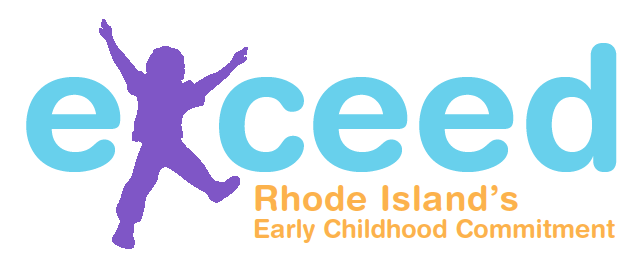  IPDP Goal SheetGoal Number:   Professional Development Goal:I have identified the following strengths and areas I need to strengthen in this domain area:Current Strengths:Knowledge and Competencies I need to strengthen:My plan for achieving this professional development goal:Resources and supports that will help me achieve this goal:Progress Notes:3 Months:6 Months:9 Months:12 Months:Early Childhood Administrator or Education Coordinator IPDP Goal SheetGoal Number:   Professional Development Goal:I have identified the following strengths and areas I need to strengthen in this domain area:Current Strengths:Knowledge and Competencies I need to strengthen:My plan for achieving this professional development goal:Resources and supports that will help me achieve this goal:Progress Notes:3 Months:6 Months:9 Months:12 Months:Early Childhood Administrator or Education Coordinator IPDP Goal SheetGoal Number:   Professional Development Goal:I have identified the following strengths and areas I need to strengthen in this domain area:Current Strengths:Knowledge and Competencies I need to strengthen:My plan for achieving this professional development goal:Resources and supports that will help me achieve this goal:Progress Notes:3 Months:6 Months:9 Months:12 Months:Name:Signature: Date:Current Position (select one):Current Position (select one):Current Position (select one):Current Position (select one):Current Position (select one):Current Position (select one):AdministratorAdministratorEducation CoordinatorAdministrator and Education CoordinatorAdministrator and Education CoordinatorAdministrator and Education CoordinatorAge Group I Work With (select all that apply):Age Group I Work With (select all that apply):Age Group I Work With (select all that apply):Age Group I Work With (select all that apply):Age Group I Work With (select all that apply):Age Group I Work With (select all that apply):Infants and ToddlersInfants and ToddlersPreschoolersSchool-ageSchool-ageSchool-ageBirth to 5Birth to 5Birth to 5I created this plan collaboratively with my supervisor:I created this plan collaboratively with my supervisor:I created this plan collaboratively with my supervisor:I created this plan collaboratively with my supervisor:Supervisor’s Name:I created this plan with other support (please describe):I created this plan with other support (please describe):I created this plan with other support (please describe):I created this plan with other support (please describe):I created this plan with other support (please describe):I created this plan on my own:I created this plan on my own:Total number of professional development goals in this plan:Name:Information I used to develop this goal: (Select those that apply.)Information I used to develop this goal: (Select those that apply.)Information I used to develop this goal: (Select those that apply.)Information I used to develop this goal: (Select those that apply.)Information I used to develop this goal: (Select those that apply.)Information I used to develop this goal: (Select those that apply.)Information I used to develop this goal: (Select those that apply.)Information I used to develop this goal: (Select those that apply.)Information I used to develop this goal: (Select those that apply.)Information I used to develop this goal: (Select those that apply.)Information I used to develop this goal: (Select those that apply.)DCYF Monitoring ReportDCYF Monitoring ReportDCYF Monitoring ReportDCYF Monitoring ReportBrightStars Assessment ReportBrightStars Assessment ReportRIDE CECE Monitoring ReportState Pre-K Monitoring ReportCenter for Early Learning Professionals WKC Self-Reflection (www.center-elp.org) RIDE CECE Monitoring ReportState Pre-K Monitoring ReportCenter for Early Learning Professionals WKC Self-Reflection (www.center-elp.org) RIDE CECE Monitoring ReportState Pre-K Monitoring ReportCenter for Early Learning Professionals WKC Self-Reflection (www.center-elp.org) RIDE CECE Monitoring ReportState Pre-K Monitoring ReportCenter for Early Learning Professionals WKC Self-Reflection (www.center-elp.org) RIDE CECE Monitoring ReportState Pre-K Monitoring ReportCenter for Early Learning Professionals WKC Self-Reflection (www.center-elp.org) RIDE CECE Monitoring ReportState Pre-K Monitoring ReportCenter for Early Learning Professionals WKC Self-Reflection (www.center-elp.org) RIDE CECE Monitoring ReportState Pre-K Monitoring ReportCenter for Early Learning Professionals WKC Self-Reflection (www.center-elp.org) RIDE CECE Monitoring ReportState Pre-K Monitoring ReportCenter for Early Learning Professionals WKC Self-Reflection (www.center-elp.org) RIDE CECE Monitoring ReportState Pre-K Monitoring ReportCenter for Early Learning Professionals WKC Self-Reflection (www.center-elp.org) RIDE CECE Monitoring ReportState Pre-K Monitoring ReportCenter for Early Learning Professionals WKC Self-Reflection (www.center-elp.org) RIDE CECE Monitoring ReportState Pre-K Monitoring ReportCenter for Early Learning Professionals WKC Self-Reflection (www.center-elp.org) RIDE CECE Monitoring ReportState Pre-K Monitoring ReportCenter for Early Learning Professionals WKC Self-Reflection (www.center-elp.org) RIDE CECE Monitoring ReportState Pre-K Monitoring ReportCenter for Early Learning Professionals WKC Self-Reflection (www.center-elp.org) RIDE CECE Monitoring ReportState Pre-K Monitoring ReportCenter for Early Learning Professionals WKC Self-Reflection (www.center-elp.org) RIDE CECE Monitoring ReportState Pre-K Monitoring ReportCenter for Early Learning Professionals WKC Self-Reflection (www.center-elp.org) RIDE CECE Monitoring ReportState Pre-K Monitoring ReportCenter for Early Learning Professionals WKC Self-Reflection (www.center-elp.org) RIDE CECE Monitoring ReportState Pre-K Monitoring ReportCenter for Early Learning Professionals WKC Self-Reflection (www.center-elp.org) RIDE CECE Monitoring ReportState Pre-K Monitoring ReportCenter for Early Learning Professionals WKC Self-Reflection (www.center-elp.org) RIDE CECE Monitoring ReportState Pre-K Monitoring ReportCenter for Early Learning Professionals WKC Self-Reflection (www.center-elp.org) RIDE CECE Monitoring ReportState Pre-K Monitoring ReportCenter for Early Learning Professionals WKC Self-Reflection (www.center-elp.org) RIDE CECE Monitoring ReportState Pre-K Monitoring ReportCenter for Early Learning Professionals WKC Self-Reflection (www.center-elp.org) Supportive SupervisionSupportive SupervisionSupportive SupervisionSupportive SupervisionSupportive SupervisionObservation and Feedback (supervisor, peer, family, community, etc.), specify:Observation and Feedback (supervisor, peer, family, community, etc.), specify:Observation and Feedback (supervisor, peer, family, community, etc.), specify:Observation and Feedback (supervisor, peer, family, community, etc.), specify:Observation and Feedback (supervisor, peer, family, community, etc.), specify:Observation and Feedback (supervisor, peer, family, community, etc.), specify:Program Administration ScaleProgram Administration ScaleProgram Administration ScaleTeacher observation tool (CLASS, ERS, etc.), specify:Teacher observation tool (CLASS, ERS, etc.), specify:Teacher observation tool (CLASS, ERS, etc.), specify:School District Observation SystemSchool District Observation SystemSchool District Observation SystemSchool District Observation SystemSchool District Observation SystemOther, specify:Workforce Knowledge and Competencies Domain and sub-heading(s) related to this goal: (Select all that apply.)Workforce Knowledge and Competencies Domain and sub-heading(s) related to this goal: (Select all that apply.)Workforce Knowledge and Competencies Domain and sub-heading(s) related to this goal: (Select all that apply.)Workforce Knowledge and Competencies Domain and sub-heading(s) related to this goal: (Select all that apply.)Workforce Knowledge and Competencies Domain and sub-heading(s) related to this goal: (Select all that apply.)Workforce Knowledge and Competencies Domain and sub-heading(s) related to this goal: (Select all that apply.)Workforce Knowledge and Competencies Domain and sub-heading(s) related to this goal: (Select all that apply.)Workforce Knowledge and Competencies Domain and sub-heading(s) related to this goal: (Select all that apply.)Workforce Knowledge and Competencies Domain and sub-heading(s) related to this goal: (Select all that apply.)LeadershipLeadershipLeadershipPromoting ProfessionalismPromoting ProfessionalismCreating a Vision, Mission, and Strategic PlanCreating a Vision, Mission, and Strategic PlanFacilitating Shared Decision MakingFacilitating Shared Decision MakingCreating a Positive Work ClimateCreating a Positive Work ClimateAdvocating for Children, Families and the WorkforceAdvocating for Children, Families and the WorkforceProgram ManagementProgram ManagementProgram ManagementCreating Systems for Effective Internal CommunicationCreating Systems for Effective Internal CommunicationCreating Systems for Effective Internal CommunicationCreating Systems for Effective Internal CommunicationImplementing Sound Fiscal Management PracticesImplementing Sound Fiscal Management PracticesImplementing Sound Fiscal Management PracticesImplementing Sound Fiscal Management PracticesDeveloping Organizational Structures, Policies, and ProceduresDeveloping Organizational Structures, Policies, and ProceduresDeveloping Organizational Structures, Policies, and ProceduresMaintaining Facilities and EquipmentMaintaining Facilities and EquipmentMaintaining Facilities and EquipmentContinuous Quality ImprovementContinuous Quality ImprovementContinuous Quality ImprovementLeading Program Improvement EffortsLeading Program Improvement EffortsLeading Program Improvement EffortsLeading Program Improvement EffortsPromoting Evidence-Based Decision MakingPromoting Evidence-Based Decision MakingPromoting Evidence-Based Decision MakingPromoting Evidence-Based Decision MakingManaging Organizational ChangeManaging Organizational ChangeManaging Organizational ChangeManaging Organizational ChangeStaff SupportStaff SupportStaff SupportRecruiting, Hiring, Retaining and Orienting StaffRecruiting, Hiring, Retaining and Orienting StaffSupervising Staff and Promoting Professional DevelopmentSupervising Staff and Promoting Professional DevelopmentEvaluating PerformanceEvaluating PerformanceCommunity PartnershipsCommunity PartnershipsCommunity PartnershipsCreating Systems for External Communication and MarketingCreating Systems for External Communication and MarketingCollaborating and Contributing to Community PartnersCollaborating and Contributing to Community PartnersCollaborating and Contributing to Community PartnersCollaborating and Contributing to Community PartnersCollaborating and Contributing to Community PartnersConnecting Children and Families to Community-Based ServicesConnecting Children and Families to Community-Based ServicesConnecting Children and Families to Community-Based ServicesConnecting Children and Families to Community-Based ServicesConnecting Children and Families to Community-Based ServicesEnsuring Smooth Transitions and Continuity of LearningEnsuring Smooth Transitions and Continuity of LearningEnsuring Smooth Transitions and Continuity of LearningEnsuring Smooth Transitions and Continuity of LearningEnsuring Smooth Transitions and Continuity of LearningFamily Engagement Family Engagement Family Engagement Supporting Respectful Relationships with FamiliesSupporting Respectful Relationships with FamiliesSupporting Respectful Relationships with FamiliesSupporting Respectful Relationships with FamiliesSupporting Respectful Relationships with FamiliesPromoting Family Involvement in Decision MakingPromoting Family Involvement in Decision MakingPromoting Family Involvement in Decision MakingPromoting Family Involvement in Decision MakingPromoting Family Involvement in Decision MakingDevelopment and Learning Development and Learning Development and Learning Supporting Children’s Development in All DomainsSupporting Children’s Development in All DomainsSupporting Children’s Development in All DomainsSupporting Children’s Development in All DomainsSupporting Children’s Development in All DomainsCoordinating Internal and External Supports for ChildrenCoordinating Internal and External Supports for ChildrenCoordinating Internal and External Supports for ChildrenCoordinating Internal and External Supports for ChildrenCoordinating Internal and External Supports for ChildrenSupporting Children with Developmental Delays and DisabilitiesSupporting Children with Developmental Delays and DisabilitiesSupporting Children with Developmental Delays and DisabilitiesSupporting Children with Developmental Delays and DisabilitiesSupporting Children with Developmental Delays and DisabilitiesCurriculum Curriculum Curriculum Building a Meaningful Curriculum FrameworkBuilding a Meaningful Curriculum FrameworkBuilding a Meaningful Curriculum FrameworkBuilding a Meaningful Curriculum FrameworkBuilding a Meaningful Curriculum FrameworkSupporting Curriculum Implementation Supporting Curriculum Implementation Supporting Curriculum Implementation Supporting Curriculum Implementation Supporting Curriculum Implementation Child AssessmentChild AssessmentChild AssessmentDeveloping Effective Systems for Child AssessmentDeveloping Effective Systems for Child AssessmentDeveloping Effective Systems for Child AssessmentDeveloping Effective Systems for Child AssessmentDeveloping Effective Systems for Child AssessmentSupporting Developmentally Appropriate Assessment PracticesSupporting Developmentally Appropriate Assessment PracticesSupporting Developmentally Appropriate Assessment PracticesSupporting Developmentally Appropriate Assessment PracticesSupporting Developmentally Appropriate Assessment PracticesCommunicating Assessment Data to OthersCommunicating Assessment Data to OthersCommunicating Assessment Data to OthersCommunicating Assessment Data to OthersCommunicating Assessment Data to OthersSteps I will take to make progress toward achieving my goalTime FrameDate CompletedName:Information I used to develop this goal: (Select those that apply.)Information I used to develop this goal: (Select those that apply.)Information I used to develop this goal: (Select those that apply.)Information I used to develop this goal: (Select those that apply.)Information I used to develop this goal: (Select those that apply.)Information I used to develop this goal: (Select those that apply.)Information I used to develop this goal: (Select those that apply.)Information I used to develop this goal: (Select those that apply.)Information I used to develop this goal: (Select those that apply.)Information I used to develop this goal: (Select those that apply.)Information I used to develop this goal: (Select those that apply.)DCYF Monitoring ReportDCYF Monitoring ReportDCYF Monitoring ReportDCYF Monitoring ReportBrightStars Assessment ReportBrightStars Assessment ReportRIDE CECE Monitoring ReportState Pre-K Monitoring ReportCenter for Early Learning Professionals WKC Self-Reflection (www.center-elp.org) RIDE CECE Monitoring ReportState Pre-K Monitoring ReportCenter for Early Learning Professionals WKC Self-Reflection (www.center-elp.org) RIDE CECE Monitoring ReportState Pre-K Monitoring ReportCenter for Early Learning Professionals WKC Self-Reflection (www.center-elp.org) RIDE CECE Monitoring ReportState Pre-K Monitoring ReportCenter for Early Learning Professionals WKC Self-Reflection (www.center-elp.org) RIDE CECE Monitoring ReportState Pre-K Monitoring ReportCenter for Early Learning Professionals WKC Self-Reflection (www.center-elp.org) RIDE CECE Monitoring ReportState Pre-K Monitoring ReportCenter for Early Learning Professionals WKC Self-Reflection (www.center-elp.org) RIDE CECE Monitoring ReportState Pre-K Monitoring ReportCenter for Early Learning Professionals WKC Self-Reflection (www.center-elp.org) RIDE CECE Monitoring ReportState Pre-K Monitoring ReportCenter for Early Learning Professionals WKC Self-Reflection (www.center-elp.org) RIDE CECE Monitoring ReportState Pre-K Monitoring ReportCenter for Early Learning Professionals WKC Self-Reflection (www.center-elp.org) RIDE CECE Monitoring ReportState Pre-K Monitoring ReportCenter for Early Learning Professionals WKC Self-Reflection (www.center-elp.org) RIDE CECE Monitoring ReportState Pre-K Monitoring ReportCenter for Early Learning Professionals WKC Self-Reflection (www.center-elp.org) RIDE CECE Monitoring ReportState Pre-K Monitoring ReportCenter for Early Learning Professionals WKC Self-Reflection (www.center-elp.org) RIDE CECE Monitoring ReportState Pre-K Monitoring ReportCenter for Early Learning Professionals WKC Self-Reflection (www.center-elp.org) RIDE CECE Monitoring ReportState Pre-K Monitoring ReportCenter for Early Learning Professionals WKC Self-Reflection (www.center-elp.org) RIDE CECE Monitoring ReportState Pre-K Monitoring ReportCenter for Early Learning Professionals WKC Self-Reflection (www.center-elp.org) RIDE CECE Monitoring ReportState Pre-K Monitoring ReportCenter for Early Learning Professionals WKC Self-Reflection (www.center-elp.org) RIDE CECE Monitoring ReportState Pre-K Monitoring ReportCenter for Early Learning Professionals WKC Self-Reflection (www.center-elp.org) RIDE CECE Monitoring ReportState Pre-K Monitoring ReportCenter for Early Learning Professionals WKC Self-Reflection (www.center-elp.org) RIDE CECE Monitoring ReportState Pre-K Monitoring ReportCenter for Early Learning Professionals WKC Self-Reflection (www.center-elp.org) RIDE CECE Monitoring ReportState Pre-K Monitoring ReportCenter for Early Learning Professionals WKC Self-Reflection (www.center-elp.org) RIDE CECE Monitoring ReportState Pre-K Monitoring ReportCenter for Early Learning Professionals WKC Self-Reflection (www.center-elp.org) Supportive SupervisionSupportive SupervisionSupportive SupervisionSupportive SupervisionSupportive SupervisionObservation and Feedback (supervisor, peer, family, community, etc.), specify:Observation and Feedback (supervisor, peer, family, community, etc.), specify:Observation and Feedback (supervisor, peer, family, community, etc.), specify:Observation and Feedback (supervisor, peer, family, community, etc.), specify:Observation and Feedback (supervisor, peer, family, community, etc.), specify:Observation and Feedback (supervisor, peer, family, community, etc.), specify:Program Administration ScaleProgram Administration ScaleProgram Administration ScaleTeacher observation tool (CLASS, ERS, etc.), specify:Teacher observation tool (CLASS, ERS, etc.), specify:Teacher observation tool (CLASS, ERS, etc.), specify:School District Observation SystemSchool District Observation SystemSchool District Observation SystemSchool District Observation SystemSchool District Observation SystemOther, specify:Workforce Knowledge and Competencies Domain and sub-heading(s) related to this goal: (Select all that apply.)Workforce Knowledge and Competencies Domain and sub-heading(s) related to this goal: (Select all that apply.)Workforce Knowledge and Competencies Domain and sub-heading(s) related to this goal: (Select all that apply.)Workforce Knowledge and Competencies Domain and sub-heading(s) related to this goal: (Select all that apply.)Workforce Knowledge and Competencies Domain and sub-heading(s) related to this goal: (Select all that apply.)Workforce Knowledge and Competencies Domain and sub-heading(s) related to this goal: (Select all that apply.)Workforce Knowledge and Competencies Domain and sub-heading(s) related to this goal: (Select all that apply.)Workforce Knowledge and Competencies Domain and sub-heading(s) related to this goal: (Select all that apply.)Workforce Knowledge and Competencies Domain and sub-heading(s) related to this goal: (Select all that apply.)LeadershipLeadershipLeadershipPromoting ProfessionalismPromoting ProfessionalismCreating a Vision, Mission, and Strategic PlanCreating a Vision, Mission, and Strategic PlanFacilitating Shared Decision MakingFacilitating Shared Decision MakingCreating a Positive Work ClimateCreating a Positive Work ClimateAdvocating for Children, Families and the WorkforceAdvocating for Children, Families and the WorkforceProgram ManagementProgram ManagementProgram ManagementCreating Systems for Effective Internal CommunicationCreating Systems for Effective Internal CommunicationCreating Systems for Effective Internal CommunicationCreating Systems for Effective Internal CommunicationImplementing Sound Fiscal Management PracticesImplementing Sound Fiscal Management PracticesImplementing Sound Fiscal Management PracticesImplementing Sound Fiscal Management PracticesDeveloping Organizational Structures, Policies, and ProceduresDeveloping Organizational Structures, Policies, and ProceduresDeveloping Organizational Structures, Policies, and ProceduresMaintaining Facilities and EquipmentMaintaining Facilities and EquipmentMaintaining Facilities and EquipmentContinuous Quality ImprovementContinuous Quality ImprovementContinuous Quality ImprovementLeading Program Improvement EffortsLeading Program Improvement EffortsLeading Program Improvement EffortsLeading Program Improvement EffortsPromoting Evidence-Based Decision MakingPromoting Evidence-Based Decision MakingPromoting Evidence-Based Decision MakingPromoting Evidence-Based Decision MakingManaging Organizational ChangeManaging Organizational ChangeManaging Organizational ChangeManaging Organizational ChangeStaff SupportStaff SupportStaff SupportRecruiting, Hiring, Retaining and Orienting StaffRecruiting, Hiring, Retaining and Orienting StaffSupervising Staff and Promoting Professional DevelopmentSupervising Staff and Promoting Professional DevelopmentEvaluating PerformanceEvaluating PerformanceCommunity PartnershipsCommunity PartnershipsCommunity PartnershipsCreating Systems for External Communication and MarketingCreating Systems for External Communication and MarketingCollaborating and Contributing to Community PartnersCollaborating and Contributing to Community PartnersCollaborating and Contributing to Community PartnersCollaborating and Contributing to Community PartnersCollaborating and Contributing to Community PartnersConnecting Children and Families to Community-Based ServicesConnecting Children and Families to Community-Based ServicesConnecting Children and Families to Community-Based ServicesConnecting Children and Families to Community-Based ServicesConnecting Children and Families to Community-Based ServicesEnsuring Smooth Transitions and Continuity of LearningEnsuring Smooth Transitions and Continuity of LearningEnsuring Smooth Transitions and Continuity of LearningEnsuring Smooth Transitions and Continuity of LearningEnsuring Smooth Transitions and Continuity of LearningFamily Engagement Family Engagement Family Engagement Supporting Respectful Relationships with FamiliesSupporting Respectful Relationships with FamiliesSupporting Respectful Relationships with FamiliesSupporting Respectful Relationships with FamiliesSupporting Respectful Relationships with FamiliesPromoting Family Involvement in Decision MakingPromoting Family Involvement in Decision MakingPromoting Family Involvement in Decision MakingPromoting Family Involvement in Decision MakingPromoting Family Involvement in Decision MakingDevelopment and Learning Development and Learning Development and Learning Supporting Children’s Development in All DomainsSupporting Children’s Development in All DomainsSupporting Children’s Development in All DomainsSupporting Children’s Development in All DomainsSupporting Children’s Development in All DomainsCoordinating Internal and External Supports for ChildrenCoordinating Internal and External Supports for ChildrenCoordinating Internal and External Supports for ChildrenCoordinating Internal and External Supports for ChildrenCoordinating Internal and External Supports for ChildrenSupporting Children with Developmental Delays and DisabilitiesSupporting Children with Developmental Delays and DisabilitiesSupporting Children with Developmental Delays and DisabilitiesSupporting Children with Developmental Delays and DisabilitiesSupporting Children with Developmental Delays and DisabilitiesCurriculum Curriculum Curriculum Building a Meaningful Curriculum FrameworkBuilding a Meaningful Curriculum FrameworkBuilding a Meaningful Curriculum FrameworkBuilding a Meaningful Curriculum FrameworkBuilding a Meaningful Curriculum FrameworkSupporting Curriculum Implementation Supporting Curriculum Implementation Supporting Curriculum Implementation Supporting Curriculum Implementation Supporting Curriculum Implementation Child AssessmentChild AssessmentChild AssessmentDeveloping Effective Systems for Child AssessmentDeveloping Effective Systems for Child AssessmentDeveloping Effective Systems for Child AssessmentDeveloping Effective Systems for Child AssessmentDeveloping Effective Systems for Child AssessmentSupporting Developmentally Appropriate Assessment PracticesSupporting Developmentally Appropriate Assessment PracticesSupporting Developmentally Appropriate Assessment PracticesSupporting Developmentally Appropriate Assessment PracticesSupporting Developmentally Appropriate Assessment PracticesCommunicating Assessment Data to OthersCommunicating Assessment Data to OthersCommunicating Assessment Data to OthersCommunicating Assessment Data to OthersCommunicating Assessment Data to OthersSteps I will take to make progress toward achieving my goalTime FrameDate CompletedName:Information I used to develop this goal: (Select those that apply.)Information I used to develop this goal: (Select those that apply.)Information I used to develop this goal: (Select those that apply.)Information I used to develop this goal: (Select those that apply.)Information I used to develop this goal: (Select those that apply.)Information I used to develop this goal: (Select those that apply.)Information I used to develop this goal: (Select those that apply.)Information I used to develop this goal: (Select those that apply.)Information I used to develop this goal: (Select those that apply.)Information I used to develop this goal: (Select those that apply.)Information I used to develop this goal: (Select those that apply.)DCYF Monitoring ReportDCYF Monitoring ReportDCYF Monitoring ReportDCYF Monitoring ReportBrightStars Assessment ReportBrightStars Assessment ReportRIDE CECE Monitoring ReportState Pre-K Monitoring ReportCenter for Early Learning Professionals WKC Self-Reflection (www.center-elp.org) RIDE CECE Monitoring ReportState Pre-K Monitoring ReportCenter for Early Learning Professionals WKC Self-Reflection (www.center-elp.org) RIDE CECE Monitoring ReportState Pre-K Monitoring ReportCenter for Early Learning Professionals WKC Self-Reflection (www.center-elp.org) RIDE CECE Monitoring ReportState Pre-K Monitoring ReportCenter for Early Learning Professionals WKC Self-Reflection (www.center-elp.org) RIDE CECE Monitoring ReportState Pre-K Monitoring ReportCenter for Early Learning Professionals WKC Self-Reflection (www.center-elp.org) RIDE CECE Monitoring ReportState Pre-K Monitoring ReportCenter for Early Learning Professionals WKC Self-Reflection (www.center-elp.org) RIDE CECE Monitoring ReportState Pre-K Monitoring ReportCenter for Early Learning Professionals WKC Self-Reflection (www.center-elp.org) RIDE CECE Monitoring ReportState Pre-K Monitoring ReportCenter for Early Learning Professionals WKC Self-Reflection (www.center-elp.org) RIDE CECE Monitoring ReportState Pre-K Monitoring ReportCenter for Early Learning Professionals WKC Self-Reflection (www.center-elp.org) RIDE CECE Monitoring ReportState Pre-K Monitoring ReportCenter for Early Learning Professionals WKC Self-Reflection (www.center-elp.org) RIDE CECE Monitoring ReportState Pre-K Monitoring ReportCenter for Early Learning Professionals WKC Self-Reflection (www.center-elp.org) RIDE CECE Monitoring ReportState Pre-K Monitoring ReportCenter for Early Learning Professionals WKC Self-Reflection (www.center-elp.org) RIDE CECE Monitoring ReportState Pre-K Monitoring ReportCenter for Early Learning Professionals WKC Self-Reflection (www.center-elp.org) RIDE CECE Monitoring ReportState Pre-K Monitoring ReportCenter for Early Learning Professionals WKC Self-Reflection (www.center-elp.org) RIDE CECE Monitoring ReportState Pre-K Monitoring ReportCenter for Early Learning Professionals WKC Self-Reflection (www.center-elp.org) RIDE CECE Monitoring ReportState Pre-K Monitoring ReportCenter for Early Learning Professionals WKC Self-Reflection (www.center-elp.org) RIDE CECE Monitoring ReportState Pre-K Monitoring ReportCenter for Early Learning Professionals WKC Self-Reflection (www.center-elp.org) RIDE CECE Monitoring ReportState Pre-K Monitoring ReportCenter for Early Learning Professionals WKC Self-Reflection (www.center-elp.org) RIDE CECE Monitoring ReportState Pre-K Monitoring ReportCenter for Early Learning Professionals WKC Self-Reflection (www.center-elp.org) RIDE CECE Monitoring ReportState Pre-K Monitoring ReportCenter for Early Learning Professionals WKC Self-Reflection (www.center-elp.org) RIDE CECE Monitoring ReportState Pre-K Monitoring ReportCenter for Early Learning Professionals WKC Self-Reflection (www.center-elp.org) Supportive SupervisionSupportive SupervisionSupportive SupervisionSupportive SupervisionSupportive SupervisionObservation and Feedback (supervisor, peer, family, community, etc.), specify:Observation and Feedback (supervisor, peer, family, community, etc.), specify:Observation and Feedback (supervisor, peer, family, community, etc.), specify:Observation and Feedback (supervisor, peer, family, community, etc.), specify:Observation and Feedback (supervisor, peer, family, community, etc.), specify:Observation and Feedback (supervisor, peer, family, community, etc.), specify:Program Administration ScaleProgram Administration ScaleProgram Administration ScaleTeacher observation tool (CLASS, ERS, etc.), specify:Teacher observation tool (CLASS, ERS, etc.), specify:Teacher observation tool (CLASS, ERS, etc.), specify:School District Observation SystemSchool District Observation SystemSchool District Observation SystemSchool District Observation SystemSchool District Observation SystemOther, specify:Workforce Knowledge and Competencies Domain and sub-heading(s) related to this goal: (Select all that apply.)Workforce Knowledge and Competencies Domain and sub-heading(s) related to this goal: (Select all that apply.)Workforce Knowledge and Competencies Domain and sub-heading(s) related to this goal: (Select all that apply.)Workforce Knowledge and Competencies Domain and sub-heading(s) related to this goal: (Select all that apply.)Workforce Knowledge and Competencies Domain and sub-heading(s) related to this goal: (Select all that apply.)Workforce Knowledge and Competencies Domain and sub-heading(s) related to this goal: (Select all that apply.)Workforce Knowledge and Competencies Domain and sub-heading(s) related to this goal: (Select all that apply.)Workforce Knowledge and Competencies Domain and sub-heading(s) related to this goal: (Select all that apply.)Workforce Knowledge and Competencies Domain and sub-heading(s) related to this goal: (Select all that apply.)LeadershipLeadershipLeadershipPromoting ProfessionalismPromoting ProfessionalismCreating a Vision, Mission, and Strategic PlanCreating a Vision, Mission, and Strategic PlanFacilitating Shared Decision MakingFacilitating Shared Decision MakingCreating a Positive Work ClimateCreating a Positive Work ClimateAdvocating for Children, Families and the WorkforceAdvocating for Children, Families and the WorkforceProgram ManagementProgram ManagementProgram ManagementCreating Systems for Effective Internal CommunicationCreating Systems for Effective Internal CommunicationCreating Systems for Effective Internal CommunicationCreating Systems for Effective Internal CommunicationImplementing Sound Fiscal Management PracticesImplementing Sound Fiscal Management PracticesImplementing Sound Fiscal Management PracticesImplementing Sound Fiscal Management PracticesDeveloping Organizational Structures, Policies, and ProceduresDeveloping Organizational Structures, Policies, and ProceduresDeveloping Organizational Structures, Policies, and ProceduresMaintaining Facilities and EquipmentMaintaining Facilities and EquipmentMaintaining Facilities and EquipmentContinuous Quality ImprovementContinuous Quality ImprovementContinuous Quality ImprovementLeading Program Improvement EffortsLeading Program Improvement EffortsLeading Program Improvement EffortsLeading Program Improvement EffortsPromoting Evidence-Based Decision MakingPromoting Evidence-Based Decision MakingPromoting Evidence-Based Decision MakingPromoting Evidence-Based Decision MakingManaging Organizational ChangeManaging Organizational ChangeManaging Organizational ChangeManaging Organizational ChangeStaff SupportStaff SupportStaff SupportRecruiting, Hiring, Retaining and Orienting StaffRecruiting, Hiring, Retaining and Orienting StaffSupervising Staff and Promoting Professional DevelopmentSupervising Staff and Promoting Professional DevelopmentEvaluating PerformanceEvaluating PerformanceCommunity PartnershipsCommunity PartnershipsCommunity PartnershipsCreating Systems for External Communication and MarketingCreating Systems for External Communication and MarketingCollaborating and Contributing to Community PartnersCollaborating and Contributing to Community PartnersCollaborating and Contributing to Community PartnersCollaborating and Contributing to Community PartnersCollaborating and Contributing to Community PartnersConnecting Children and Families to Community-Based ServicesConnecting Children and Families to Community-Based ServicesConnecting Children and Families to Community-Based ServicesConnecting Children and Families to Community-Based ServicesConnecting Children and Families to Community-Based ServicesEnsuring Smooth Transitions and Continuity of LearningEnsuring Smooth Transitions and Continuity of LearningEnsuring Smooth Transitions and Continuity of LearningEnsuring Smooth Transitions and Continuity of LearningEnsuring Smooth Transitions and Continuity of LearningFamily Engagement Family Engagement Family Engagement Supporting Respectful Relationships with FamiliesSupporting Respectful Relationships with FamiliesSupporting Respectful Relationships with FamiliesSupporting Respectful Relationships with FamiliesSupporting Respectful Relationships with FamiliesPromoting Family Involvement in Decision MakingPromoting Family Involvement in Decision MakingPromoting Family Involvement in Decision MakingPromoting Family Involvement in Decision MakingPromoting Family Involvement in Decision MakingDevelopment and Learning Development and Learning Development and Learning Supporting Children’s Development in All DomainsSupporting Children’s Development in All DomainsSupporting Children’s Development in All DomainsSupporting Children’s Development in All DomainsSupporting Children’s Development in All DomainsCoordinating Internal and External Supports for ChildrenCoordinating Internal and External Supports for ChildrenCoordinating Internal and External Supports for ChildrenCoordinating Internal and External Supports for ChildrenCoordinating Internal and External Supports for ChildrenSupporting Children with Developmental Delays and DisabilitiesSupporting Children with Developmental Delays and DisabilitiesSupporting Children with Developmental Delays and DisabilitiesSupporting Children with Developmental Delays and DisabilitiesSupporting Children with Developmental Delays and DisabilitiesCurriculum Curriculum Curriculum Building a Meaningful Curriculum FrameworkBuilding a Meaningful Curriculum FrameworkBuilding a Meaningful Curriculum FrameworkBuilding a Meaningful Curriculum FrameworkBuilding a Meaningful Curriculum FrameworkSupporting Curriculum Implementation Supporting Curriculum Implementation Supporting Curriculum Implementation Supporting Curriculum Implementation Supporting Curriculum Implementation Child AssessmentChild AssessmentChild AssessmentDeveloping Effective Systems for Child AssessmentDeveloping Effective Systems for Child AssessmentDeveloping Effective Systems for Child AssessmentDeveloping Effective Systems for Child AssessmentDeveloping Effective Systems for Child AssessmentSupporting Developmentally Appropriate Assessment PracticesSupporting Developmentally Appropriate Assessment PracticesSupporting Developmentally Appropriate Assessment PracticesSupporting Developmentally Appropriate Assessment PracticesSupporting Developmentally Appropriate Assessment PracticesCommunicating Assessment Data to OthersCommunicating Assessment Data to OthersCommunicating Assessment Data to OthersCommunicating Assessment Data to OthersCommunicating Assessment Data to OthersSteps I will take to make progress toward achieving my goalTime FrameDate Completed